Legenda na rok 2023-2024 PZU NNW Edukacja.Świadczenia w razie wypadku w szkole i poza nią. Dla rodziców, którzy chcą ubezpieczyć dzieci które uczęszczają do różnych szkół zachęcamy do kontaktu z Centrum Ubezpieczeń Szymkowiak w Lubaszu 609-632-703 lub w Obrzycku 723-742-241. Definicja dziecka od urodzenia do 25 r.ż ucząca się w szkole. Pobyt w szpitalu w związku ze wstrząśnieniem lub podejrzeniem wstrząśnienia mózgu (hospitalizacja musi trwać min. 2 dni) .Kwota wypłaty za te świadczenie zależy od długości  hospitalizacji dziecka przedstawionej w tabelce poniżej.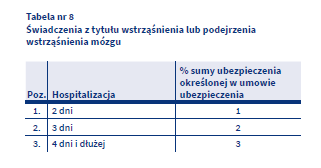 Dieta szpitalna dziecka płatna od 1 dnia (hospitalizacja musi trwać min. 2 dni). Choroba musi zostać zdiagnozowana w trakcie trwania polisy. Limit 60 dni. Oparzenie, odmrożenie.Wypłaty świadczeń według poniższej tabelki. 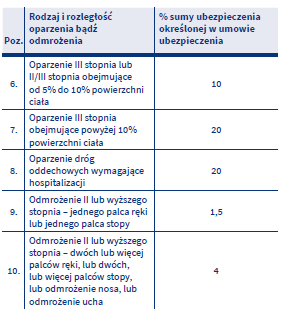 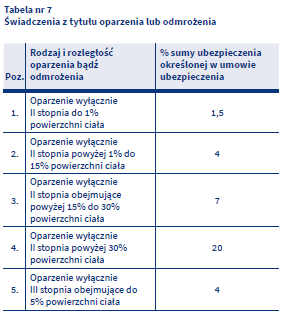 Pogryzienie, pokąsanie, ukąszenie (pobyt za SOR lub w szpitalu).10% sumy ubezpieczenia z wybranego wariantu, 50% sumy ubezpieczenia gdy dojdzie do zdarzenia na wycieczce szkolnej. Np. Wariant 4 z sumą ubezpieczenia 3 000zł 10% to 300zł50% 1 500złZwrot kosztów nabycia przedmiotów ortopedycznych i środków pomocniczych w tym zwrot kosztów odbudowy stomatologicznej zębów stałych w wyniku NNW.Przysługuje w wysokości 25% sumy ubezpieczenia na przedmioty ortopedyczne i środki pomocniczne. Zwrot kosztów odbudowy stomatologicznej zębów stałych nie może przekroczyć 200zł za każdy stały ząb.Zwrot kosztów leczenia i rehabilitacji, w tym za operacje chirurgiczne.W wyniku nieszczęśliwego wypadku ubezpieczonego (dziecko), które posiada skierowanie np. leczenie ortopedyczne jak również w karcie leczenia zalecenie zakupu środków opatrunkowych, lekarstw, maści itd. Proszę pamiętać aby brać na to faktury na dziecko.Wystąpienie poważnego zachorowania. Wypłata 100% sumy ubezpieczenia za chorobę pod warunkiem, że została zdiagnozowana w trakcie trwania polisy i jest wyszczególniona w wykazie chorób.Dostosowanie mieszkania. Zwrot tych kosztów przysługuje, jeśli w następstwie nieszczęśliwego wypadku ubezpieczeniowego ubezpieczony dozna 100% trwałego uszczerbku na zdrowiu albo 100% trwałego uszkodzenia ciała. Ryczałt za niezdolność do nauki trwający dłużej niż 14 dni. Warunkiem wypłaty świadczenia jest zwolnienie lekarskie w związku z NNW powyżej 14 dni (max 180dni). Wyczynowe uprawianie sportu rekreacyjne, wyczynowe, zawodowe  jest w zakresie ubezpieczenia. Informacja dla szkół, przedszkoli i żłobków. :Do ubezpieczenia może przystąpić tylko dziecko, które uczęszcza do danej placówki.PZU nie ponosi odpowiedzialności za popełnienie lub usiłowanie popełnienia samobójstwa przez ubezpieczonego. Więcej informacji na temat produktu znajdziecie Państwo w Ogólnych Warunkach Ubezpieczenia. 